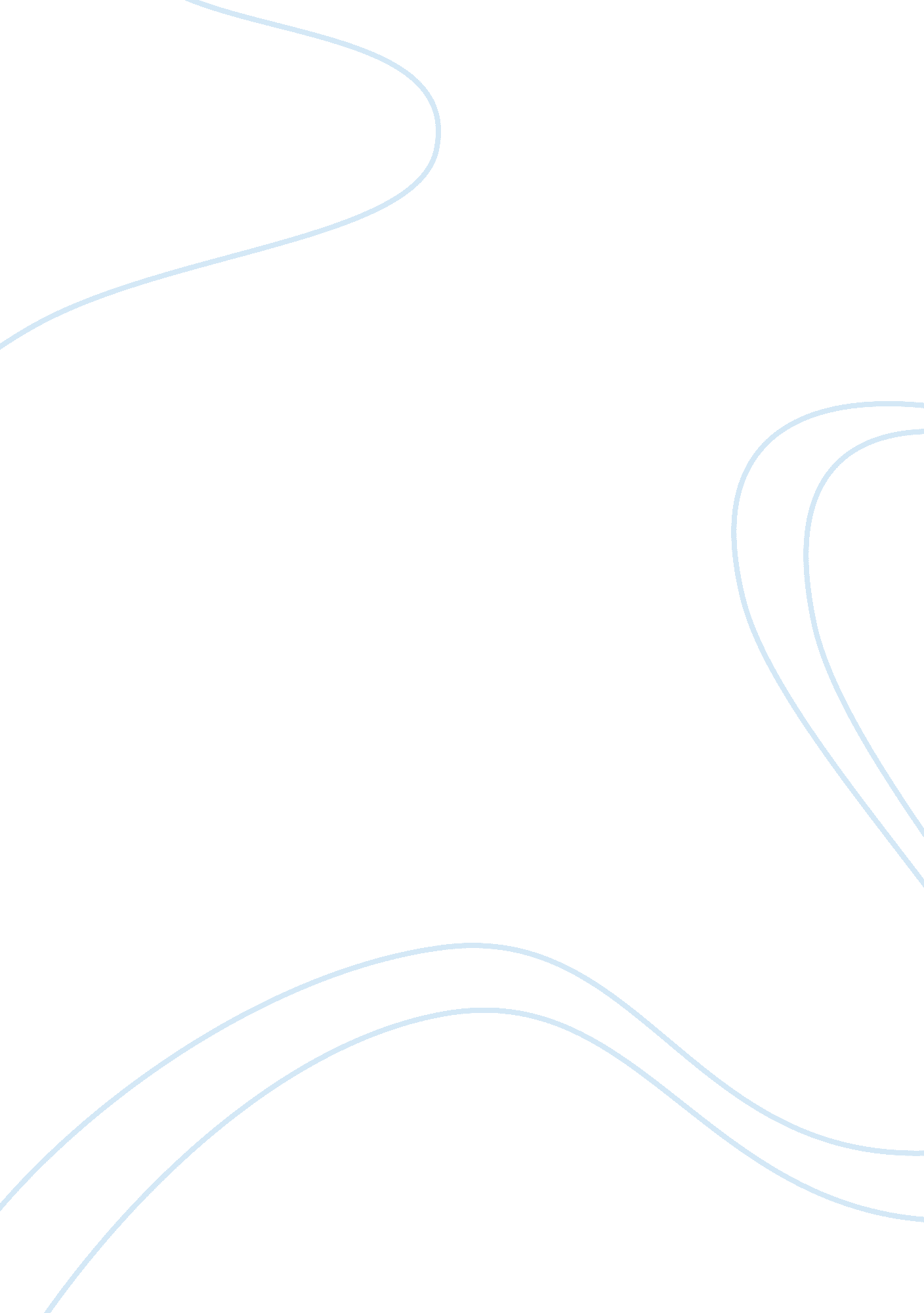 Example of essay on trade-offsMedia, Television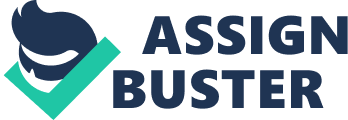 Every day I face trade-offs on whether to watch television of finish up my homework assignment. Even though this sounds like a mundane trade-off it has affected my grades and my chances of socialization and entertainment enjoyment. Abandoning my homework for my TV shows offers immediate enjoyment. It however feels bad when the show ends and the assignment is not done and I am feeling sleepy. This affects my grades and ability to participate in class discussions. Not watching the television show means more time for the assignment. Since I can always record the TV show, I end up working on my assignment and wait for time without an assignment for me to watch my shows. 
Another trade-off I face in daily life is on spending for lunch money or making lunch at home. Buying lunch is expensive but it is also convenient. I do not have to bother with going to the grocery store buy food for lunch and come home and make the lunch. There are benefits to making food at home like saving more money and mostly eating healthy. Cooking healthy food however takes time, time that could be used to work on an assignment or on catching up with friends on social media or in person. 
The third trade-off I face in daily life is on using public transit or driving. The benefit of driving is that it is more personal and convenient. It takes me where I exactly want and do not have to rely on a time schedule that someone else developed. Taking public transit however has its own advantage in that it saves gas money, it is cheap and one has the extra satisfaction of knowing that they are contributing to saving the environment. I get more utility from driving so I drive. Works Cited 